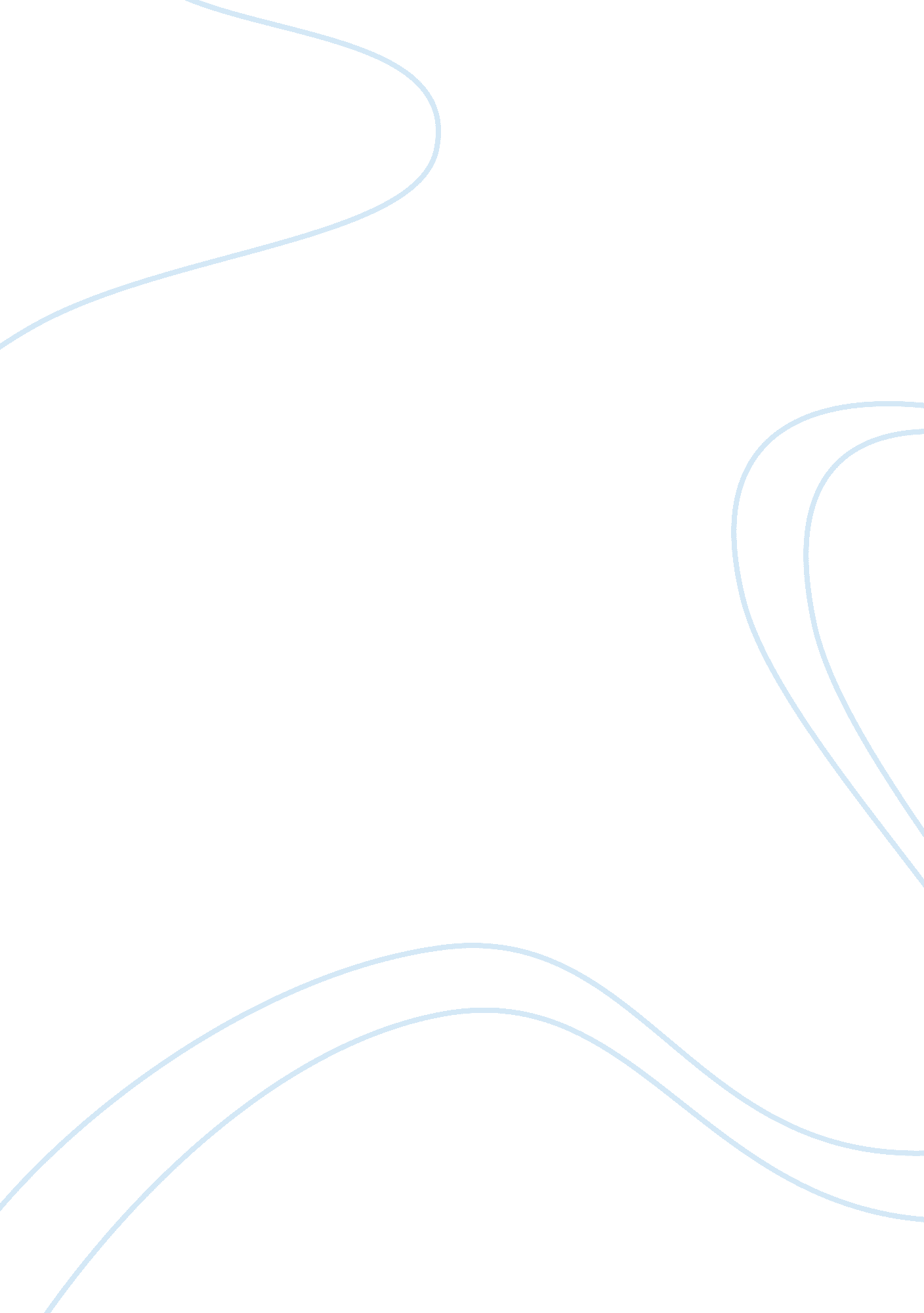 Lord of the flieshook essay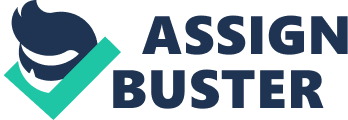 The Lord of the Flies is of great significance and is substantial for the development of the story because he made lots of points in the story. First of all, it is important to state that he sent simple, yet deep messages throughout the novel, with morals behind them. Religiously speaking, Simon can be identified as the Christ-figure in the story. Simon also had a very specific role in the novel in being the character in contact with nature. Simon’s significance in the story is obvious, and one way to deduce this is by identifying his messages. Throughout the story, Simon gave a variety of advice that did not seem important at the moment, but turned out to be substantial as time went by. Simon foreshadowed many events saying, “ Maybe there is a beast… maybe it’s only us” (80). This also shows the fact that his meditation and deduction came before everyone else’s. It was this that led him to the realistic thought that the Beast was within all of the boys, and that there was a little of the Beast in all the boys. Before he was interrupted by Jack, Simon was about to say, “ What I mean is. Maybe it’s only us. Simon became inarticulate in his efforts to express mankind’s essential illness” (89). This tells the Beast was mankind’s essential illness, and the boys refused to admit this fact because it was they were afraid of the Beast, and all the consequences of the Beast. Simon also told Ralph, “ You’ll get back to where you came from” (100). Here he demonstrated once again deeper thought and understanding. Simon shows lots of logic and depth to thoughts, and he can also be referred to as a religious icon. Simon’s actions in the novel can be effectively compared to Christ and his actions. Because Simon was murdered, his situation can be compared to Jesus’ and can be described in two ways. First of all, Simon died because of men’s sins, instead of for sin of men like Christ did. 